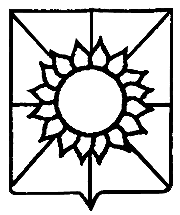 АДМИНИСТРАЦИЯ НОВОБЕРЕЗАНСКОГО СЕЛЬСКОГО ПОСЕЛЕНИЯ КОРЕНОВСКОГО РАЙОНАПОСТАНОВЛЕНИЯ    от 17.02.2020                                                                                    	№ 17поселок Новоберезанский  О признании утратившим силу  постановления администрации Новоберезанского сельского поселения Кореновского района от 12 февраля  2019 года №  31 «Об утверждении Порядка получения муниципальными служащими, замещающими должности муниципальной службы в администрации Новоберезанского сельского поселения Кореновского района, разрешения представителя нанимателя на участие на безвозмездной основе в управлении некоммерческими организациями»	С целью приведения нормативных правовых актов Новоберезанского сельского поселения Кореновского района в соответствие с действующим законодательством, администрация Новоберезанского сельского поселения Кореновского района  п о с т а н о в л я е т:	1. Признать утратившими силу постановление администрации Новоберезанского сельского поселения Кореновского района от 12  февраля 2019 года № 31 «Об утверждении Порядка получения муниципальными служащими, замещающими должности муниципальной службы в администрации Новоберезанского сельского поселения Кореновского района, разрешения представителя нанимателя на участие на безвозмездной основе в управлении некоммерческими организациями».	2. Общему отделу администрации Новоберезанского сельского поселения Кореновского района (Зленко) обнародовать настоящее постановление на информационных стендах Новоберезанского  сельского поселения Кореновского района и разместить его на официальном сайте администрации Новоберезанского  сельского поселения Кореновского района в информационно-телекоммуникационной сети Интернет.3. Постановление вступает в силу со после  его официального обнародования.ГлаваНовоберезанского сельского поселенияКореновского района                                                                     П.С. Тыртычный2ЛИСТ СОГЛАСОВАНИЯ проекта постановления администрации Новоберезанского сельского поселения Кореновского района от _____________________ № _______ «  О признании утратившим силу  постановления администрации Новоберезанского сельского поселения Кореновского района от 12 февраля  2019 года №  31 «Об утверждении Порядка получения муниципальными служащими, замещающими должности муниципальной службы в администрации Новоберезанского сельского поселения Кореновского района, разрешения представителя нанимателя на участие на безвозмездной основе в управлении некоммерческими организациями»Проект подготовлен и внесен:Общим отделом администрации Новоберезанского сельского поселенияКореновского района Начальник общего отдела 		                 			              В.Ю. ЗленкоПроект согласован:Ведущий специалист общего отделаадминистрации Новоберезанского сельскогопоселения Кореновского района                                                               С.И. БуланНачальник финансового отделаадминистрации Новоберезанского сельскогопоселения Кореновского района                                                      М.М. Ребрикова